1060809暑假割了一大堆草，落葉堆肥場開始收集囉！開學一陣子應該就有天然肥料可以使用了。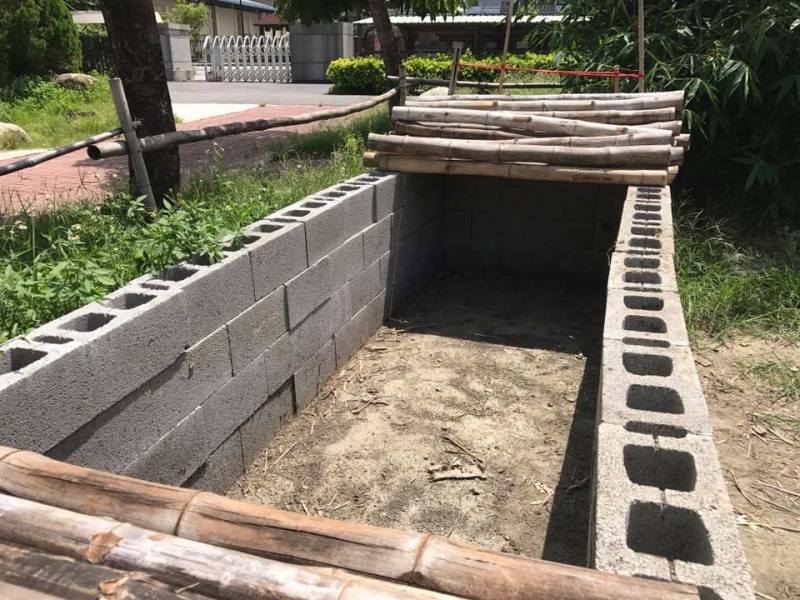 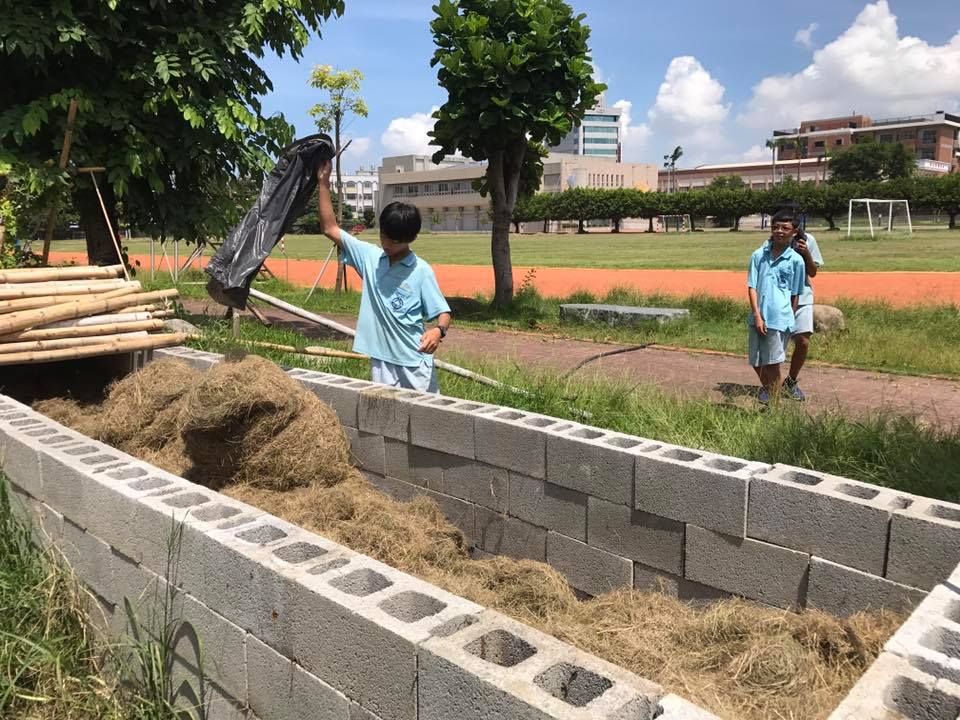 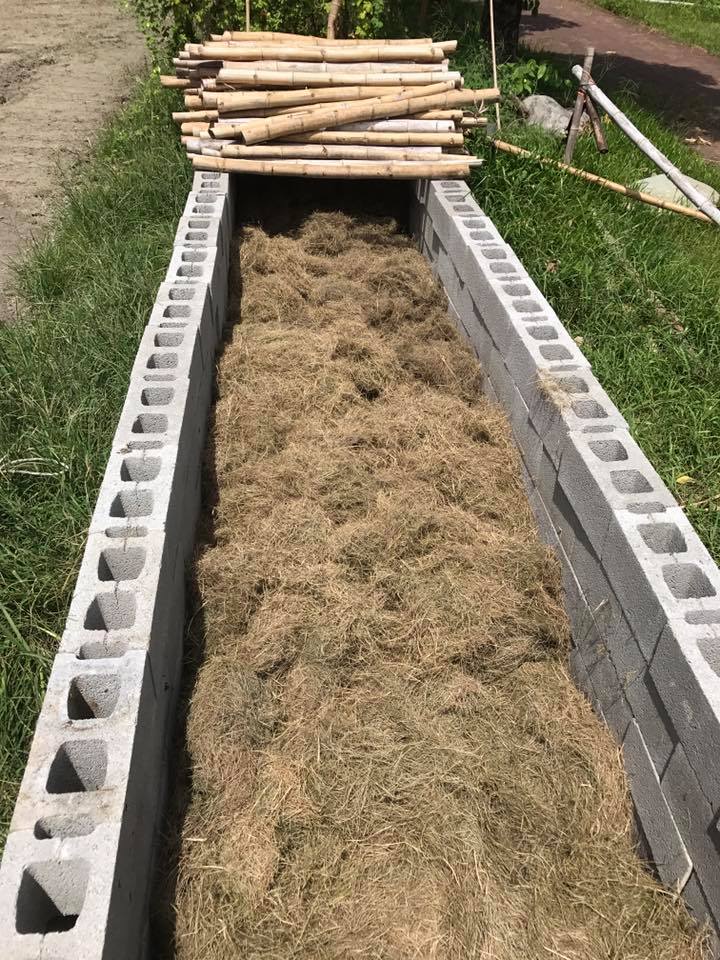 